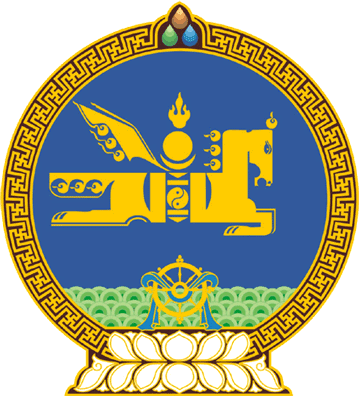 МОНГОЛ УЛСЫН ИХ ХУРЛЫНТОГТООЛ2023 оны 01 сарын 20 өдөр     		            Дугаар 11                    Төрийн ордон, Улаанбаатар хот  Монгол Улсын Их Хурлын 2023 оны  хаврын ээлжит чуулганаар хэлэлцэх   асуудлын тухайМонгол Улсын Их Хурлын тухай хуулийн 18 дугаар зүйлийн 18.4 дэх хэсэг, Монгол Улсын Их Хурлын чуулганы хуралдааны дэгийн тухай хуулийн 10 дугаар зүйлийн 10.1 дэх хэсгийг үндэслэн Монгол Улсын Их Хурлаас ТОГТООХ нь:1.Монгол Улсын Их Хурлын 2023 оны хаврын ээлжит чуулганаар дараах асуудлыг хэлэлцэхээр төлөвлөсүгэй:1/Автотээврийн тухай хуулийн төсөл /Шинэчилсэн найруулга/;2/Аялал жуулчлалын тухай хуулийн төсөл /Шинэчилсэн найруулга/;3/Аж ахуйн нэгжийн орлогын албан татварын тухай хуульд нэмэлт оруулах тухай хуулийн төсөл; 4/Байгаль орчныг хамгаалах тухай болон Байгаль орчинд нөлөөлөх байдлын үнэлгээний тухай хуульд нэмэлт, өөрчлөлт оруулах тухай хуулийн төсөл;5/Байгалийн ургамлын тухай хуулийн төсөл /Шинэчилсэн найруулга/;6/Байгаль орчны багц хуулийн төсөл;7/Биеийн тамир, спортын тухай хуульд нэмэлт, өөрчлөлт оруулах тухай хуулийн төсөл;8/Боловсролын тухай хуульд өөрчлөлт оруулах тухай хуулийн төсөл; 9/Боловсролын ерөнхий хуулийн төсөл;10/Бооцоот таавар, хонжворт сугалааны тухай хуулийн төсөл;11/Бооцоот морин уралдааны тухай хуулийн төсөл;12/Газрын багц хуулийн төсөл;13/Геодези, зураг зүйн тухай хуулийн төсөл;14/Гэрийн тэжээвэр амьтны тухай хуулийн төсөл;15/Гэмт хэрэг, зөрчлөөс урьдчилан сэргийлэх тухай хуульд өөрчлөлт оруулах тухай хуулийн төсөл; 16/Дээд боловсролын тухай хуулийн төсөл;17/Женев хотноо 1958 онд батлагдсан “Дугуйт тээврийн хэрэгслүүд, тэдгээрт суурилуулан ашиглаж болох тоног төхөөрөмж, эд ангид зориулсан      НҮБ-ын уялдуулан тохируулсан техникийн дүрмийг хэрэглэх болон НҮБ-ын эдгээр дүрэмд үндэслэн олгосон баталгааг харилцан хүлээн зөвшөөрөх нөхцөлийн тухай хэлэлцээр”-ийг соёрхон батлах тухай хуулийн төсөл;18/Жагсаал цуглаан хийх журмын тухай хуульд нэмэлт, өөрчлөлт оруулах тухай хуулийн төсөл; 19/Засгийн газрын тусгай сангийн тухай хуульд өөрчлөлт оруулах тухай хуулийн төсөл болон хамт өргөн мэдүүлсэн Засгийн газрын тусгай сангийн тухай хууль /Шинэчилсэн найруулга/-ийг дагаж мөрдөх журмын тухай хуульд нэмэлт оруулах тухай хуулийн төсөл;20/Зохицуулах үйлчлэлтэй хүнсний тухай хуульд нэмэлт, өөрчлөлт оруулах тухай хуулийн төсөл;21/Зөрчлийн тухай хуулийн төсөл /Шинэчилсэн найруулга/;22/Казиногийн тухай хуулийн төсөл;23/﻿“Монгол Улсын хөгжлийн 2024 оны төлөвлөгөө батлах тухай” Улсын Их Хурлын тогтоолын төсөл;24/Монгол Улс, Азийн хөгжлийн банк хоорондын “Аймаг, сумын бүсчилсэн ногоон хөгжлийн хөрөнгө оруулалтын хөтөлбөр”-ийн хэлэлцээр соёрхон батлах тухай хуулийн төсөл;25/Монгол Улсын нэгдсэн төсвийн 2024 оны төсвийн хүрээний мэдэгдэл,    2025-2026 оны төсвийн төсөөллийн тухай хуулийн төсөл;26/“Монгол Улсын нэгдсэн төсвийн 2022 оны гүйцэтгэл, Засгийн газрын санхүүгийн нэгтгэсэн тайлан батлах тухай” Улсын Их Хурлын тогтоолын төсөл;27/Монгол Улсын иргэн гадаадад хувийн хэргээр зорчих, цагаачлах тухай хуулийн төсөл /Шинэчилсэн найруулга/;28/Мэргэжлийн болон техникийн боловсрол, сургалтын тухай хуулийн төсөл /Шинэчилсэн найруулга/;29/Нас барсан өндөр насны тэтгэврийн зээл авагчийн тэтгэврийн зээлийг чөлөөлөх тухай хуулийн төсөл; 30/Нийтийн албанд нийтийн болон хувийн ашиг сонирхлыг зохицуулах, ашиг сонирхлын зөрчлөөс урьдчилан сэргийлэх тухай хуульд нэмэлт, өөрчлөлт оруулах тухай хуулийн төсөл;31/Нийгмийн даатгалын ерөнхий хуулийн төсөл;32/Нийгмийн даатгалын сангаас олгох тэтгэмжийн тухай хуулийн төсөл;33/Нийгмийн даатгалын сангаас олгох үйлдвэрлэлийн осол, мэргэжлээс шалтгаалсан өвчний тэтгэвэр, тэтгэмж, төлбөрийн тухай хуулийн төсөл;34/Нийгмийн даатгалын сангаас олгох тэтгэвэр, тэтгэмжийн тухай хуульд өөрчлөлт оруулах тухай хуулийн төсөл; 35/“Олон улсын иргэний нисэхийн тухай Конвенцын 50 дугаар зүйлийн а) хэсэгт нэмэлт, өөрчлөлт оруулах тухай Протокол”-ыг соёрхон батлах тухай хуулийн төсөл;36/“Олон улсын иргэний нисэхийн тухай Конвенцын 56 дугаар зүйлд нэмэлт, өөрчлөлт оруулах тухай Протокол”-ыг соёрхон батлах тухай хуулийн төсөл;37/Онцгой албан татварын тухай хуульд нэмэлт, өөрчлөлт оруулах тухай хуулийн төсөл;38/Сургуулийн өмнөх болон ерөнхий боловсролын тухай хуулийн төсөл;39/Судалгааны их сургуулийн эрх зүйн байдлын тухай хуулийн төсөл;40/Төрийн болон орон нутгийн өмчийн хөрөнгөөр бараа, ажил, үйлчилгээ худалдан авах тухай хуулийн төсөл /Шинэчилсэн найруулга/;41/Төрийн болон орон нутгийн өмчийн тухай хуулийн төсөл /Шинэчилсэн найруулга/;42/Төрийн болон орон нутгийн өмчит компанийн тухай хуулийн төсөл /Шинэчилсэн найруулга/;43/Төлбөрийн чадваргүйдлийн тухай хуулийн төсөл /Шинэчилсэн найруулга/;44/Төмөр замын тээврийн тухай хуулийн төсөл /Шинэчилсэн найруулга/;45/Төсвийн тухай хуульд нэмэлт, өөрчлөлт оруулах тухай хуулийн төсөл болон Улсын Их Хурлын тогтоолын төсөл;46/Төрийн албан хаагчийн ёс зүйн тухай хуулийн төсөл;47/“Төрөөс төмөр замын талаар баримтлах бодлогын хэрэгжилтийг хангах зарим арга хэмжээний тухай” Улсын Их Хурлын тогтоолын төсөл; 48/Усны тухай хуульд нэмэлт, өөрчлөлт оруулах тухай хуулийн төсөл;49/Үл хөдлөх эд хөрөнгийн албан татварын тухай хуульд нэмэлт оруулах тухай хуулийн төсөл; 50/Хамтын тэтгэврийн тухай хуулийн төсөл; 51/“Хөгжлийн зорилтот хөтөлбөр батлах тухай” Улсын Их Хурлын тогтоолын төсөл;52/Хүүхэд хамгааллын тухай хуульд нэмэлт, өөрчлөлт оруулах тухай хуулийн төсөл; 53/Хөдөлмөр эрхлэлтийг дэмжих тухай хуулийн төсөл /Шинэчилсэн найруулга/;54/Хөгжлийн бэрхшээлтэй хүний эрхийн тухай хуулийн төсөл /Шинэчилсэн найруулга/;55/Хүмүүнлэг боловсролыг дэмжих тухай хуулийн төсөл;56/Хувийн нэмэлт тэтгэврийн тухай хуулийн төсөл;57/Цэргийн алба хаагчийн тэтгэвэр, тэтгэмжийн тухай хуульд нэмэлт, өөрчлөлт оруулах тухай хуулийн төсөл;58/Шүүхийн бус журмаар өр барагдуулах үйл ажиллагааг зохицуулах  тухай хуулийн төсөл.2.Хэлэлцүүлгийн шатанд байгаа болон Монгол Улсын Ерөнхийлөгч, Монгол Улсын Их Хурлын гишүүд, Монгол Улсын Засгийн газраас Улсын Их Хуралд өргөн мэдүүлсэн энэ тогтоолын 1-д зааснаас бусад хууль, Улсын Их Хурлын бусад шийдвэрийн төслүүдийг Монгол Улсын Их Хурлын 2023 оны хаврын ээлжит чуулганаар хэлэлцүүлэх эсэх асуудлыг тухай бүрд нь Монгол Улсын Их Хурлын чуулганы хуралдааны дэгийн тухай хуулийн 10 дугаар зүйлийн 10.7 дахь хэсэгт заасны дагуу шийдвэрлэж байхаар тогтоосугай.		3.“Монгол Улсын Үндсэн хуульд оруулсан нэмэлт, өөрчлөлтөд хууль тогтоомжийг нийцүүлэх, түүнтэй холбогдуулан авах арга хэмжээний тухай” Улсын Их Хурлын 2020 оны 02 дугаар тогтоолд туссан хууль тогтоомжийн төслүүдийг Улсын Их Хуралд өргөн мэдүүлж, хэлэлцүүлэхийг Монгол Улсын Засгийн газар               /Л.Оюун-Эрдэнэ/-т даалгасугай.4.Монгол Улсын Их Хурлын 2023 оны хаврын ээлжит чуулганаар хэлэлцэх асуудлын бэлтгэл хангахыг Монгол Улсын Их Хурлын Байнгын хороод, Монгол Улсын Их Хурал дахь намын бүлгүүд, Монгол Улсын Засгийн газар             /Л.Оюун-Эрдэнэ/, Монгол Улсын Их Хурлын Тамгын газар /Л.Өлзийсайхан/-т тус тус үүрэг болгосугай.	МОНГОЛ УЛСЫН 	ИХ ХУРЛЫН ДАРГА 				Г.ЗАНДАНШАТАР 